Lesson 24 Practice ProblemsA sign in front of a roller coaster says "You must be 40 inches tall to ride." What percentage of this height is:34 inches?54 inches?At a hardware store, a tool set normally costs $80. During a sale this week, the tool set costs $12 less than usual. What percentage of the usual price is the savings? Explain or show your reasoning.A bathtub can hold 80 gallons of water. The faucet flows at a rate of 4 gallons per minute. What percentage of the tub will be filled after 6 minutes?The sale price of every item in a store is 85% of its usual price.The usual price of a backpack is $30, what is its sale price?The usual price of a sweatshirt is $18, what is its sale price?The usual price of a soccer ball is $24.80, what is its sale price?(From Unit 2, Lesson 23.)A shopper needs 48 hot dogs. The store sells identical hot dogs in 2 differently sized packages. They sell a six-pack of hot dogs for $2.10, and an eight-pack of hot dogs for $3.12. Should the shopper buy 8 six-packs, or 6 eight-packs? Explain your reasoning.(From Unit 2, Lesson 19.)Elena is 56 inches tall.What is her height in centimeters? (Note: 100 inches = 254 centimeters)What is her height in meters?(From Unit 2, Lesson 15.)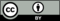 © CC BY Open Up Resources. Adaptations CC BY IM.